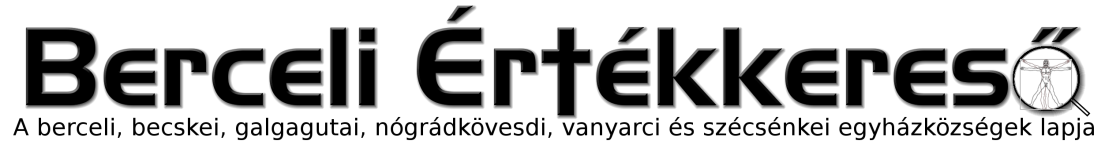 VI. évf. 41. szám Évközi 26. vasárnap Szentírás Vasárnapja	2019. szeptember 29.Úgy fussatok, hogy elnyerjétek a díjat! Nagymarosi találkozó október 5-én„Nem tudjátok, hogy a pályán küzdők mind futnak ugyan, de a díjat csak egy nyeri el? Úgy fussatok, hogy elnyerjétek!” (1Kor 9,24b) Szent Pál apostol szavai indítanak útra bennünket a következő Nagymarosi Ifjúsági Találkozó felé, amelyet október 5-én, 9 órától tartunk a nagymarosi templomkertben. Az előző találkozókon a beavató szentségekkel, majd a gyógyulás szentségeivel foglalkoztunk, ez alkalommal pedig figyelmünk az elköteleződés szentségei – a házasság és a papság szentsége – felé fordul majd.Mit jelent elköteleződni? Az elköteleződés életre szóló döntést jelent Jézus mellett az Egyház közösségében, a Jézus mellett elkötelezett élet pedig az életszentségre szóló meghívásunk örömteli elfogadása. Az elköteleződés személyes szövetség Istennel, és ezáltal hatalmas hajtóerő, kegyelem, megtartó erő.A találkozó főelőadói Nyuli Gábor és felesége, Tobisch Bori, a magyarországi Cor et Lumen Christi közösség vezetői lesznek. A főelőadást követően idén is számos fakultáció, lelkiségi műhely várja az érdeklődőket. A zenei szolgálatban délelőtt a Te Deum dicsőítő zenekar, a négy órakor kezdődő szentmisén pedig – amelynek főcelebránsa Mohos Gábor esztergom-budapesti segédpüspök lesz – a pilisszentiváni Vox pro vobis ének- és zenekar működik közre. A program9.00: napindító10.00: főelőadás – Nyuli Gáborral és feleségével, Tobisch Borival, a magyarországi Cor et Lumen Christi közösség vezetőivel, majd szentségimádás a főelőadókkal és a Te Deum dicsőítő zenekarral12.00: fakultációk14.00: ebédszünet, idő a személyes találkozásokra15.30: énekpróba a szentmisére16.00: szentmise – főcelebráns: Mohos Gábor esztergom-budapesti segédpüspök. A zenei szolgálatot a pilisszentiváni Vox pro vobis ének- és zenekar végzi.18.00: közös éneklés2019. október 17-én, csütörtökön 9-től 16 óráig szakmai napot szervez az Országos Lelkipásztori Intézet a püspöki konferencia Budapest VI. kerületi irodaházában (Városligeti fasor 42.).A szakmai nap címe: Krisztusi erkölcs ellenszélben: „Férfinak és nőnek alkotta őket” (Van-e a testnek teológiai jelentősége? Mit jelent, hogy a szexualitás a személybe integrálódik? Érvényes-e ma is a természetes család paradigmája? Mire hív Isten az intimitás sebei által?A szakmai napra szeretettel várunk mindenkit, aki az evangelizációban szolgál.Koordinátor: Roska Péter plébános, teológiai tanár2019. november 5-én, kedden 9.30-tól 13.30-ig szakmai napot szervez az Országos Lelkipásztori Intézet papok és munkatársak részére a püspöki konferencia Budapest VI. kerületi irodaházában (Városligeti fasor 42.)A szakmai nap témája: Michael White és Tom Corcoran Újraépítve című könyvének bemutatása, arról való tapasztalatok megosztása interaktív beszélgetés keretébenElőadó: Nyéky Kálmán plébános, egyetemi oktató2019. november 20-án, szerdán 9-től 16 óráig szakmai napot szervez az Országos Lelkipásztori Intézet a püspöki konferencia Budapest VI. kerületi irodaházában (Városligeti fasor 42.).A szakmai nap címe: Kapcsolat az igaz Istennel: Önáltatás vagy valóság? „Az az örök élet, hogy ismerjenek téged, az egyedül igaz Istent, és akit te küldtél, Jézus Krisztust.” (Jn 17,3) (Megtalálható-e az igaz vallás? Miért hiteles a bibliai kinyilatkoztatás? Miért Jézus az Út? Hogyan kapcsol minket Jézus az Atyához? Istenkapcsolat a mindennapokban Milyen életmód és erkölcs fakad mindebből)A szakmai napra szeretettel várunk mindenkit, aki az evangelizációban szolgál.Koordinátor: Kunszabó Zoltán diakónus2019. december 3-án, kedden 9.30-tól 13.30-ig szakmai napot szervez az Országos Lelkipásztori Intézet papok részére a püspöki konferencia Budapest VI. kerületi irodaházában (Városligeti fasor 42.).Családpasztorációs nap (Házaspárok lelkivezetése, morális döntéseikben való segítségnyújtás) Előadó: Papp Miklós görögkatolikus parókus, főiskolai tanárA programokra való jelentkezésről, bővebb tudnivalókról az Országos Lelkipásztori Intézet (OLI) weboldalán (oli.katolikus.hu) lehet tájékoztatást kapni.HIRDETÉSEKÁlláshirdetés! A berceli plébániára irodistát, a Szent Miklós Közösségi Házba takarítót keresünk. Érdeklődni lehet e-mailben és telefonon. Irodista hiányában a hivatali ügyintézés kizárólag előre egyeztetett időpontban lehetséges.Bercelen a 13. csoport, Galgagután a 10. takarít.2019.09.30. H	17:00	Szentmise a Becskei Templomban		18:00	Szentségimádás a Galgagutai Templomban 2019.10.01. K	09:00	Őszi rekollekció a máriabesnyői lelkigyakorlatos házban		15:00	Varga Istvánné Turcsi Margit gyászmiséje és temetése Nógrádkövesden2019.10.03. Cs	17:00	Szentmise elh. Molnár Pálné Homolya Margitért a Berceli Templomban		17:30	Szentségimádás a Berceli Templomban 2019.10.04.	P	14:00	Malik János gyászmiséje és temetése Bercelen2019.10.05.	Sz	08:00	Indulás a Nagymarosi Ifjúsági Találkozóra		10:00	Laczkovich Gézáné Mravik Piroska gyászmiséje és temetése Nógrádkövesden		11:00	Indulás Bercel testvértelepülésére Kékkőre a Gyesztenyefesztiválra2019.10.06.	V	08:30	Szentmise a Berceli Templomban – elh Kertész László és feleségeÉvközi 27.			Ildikó és Szűcs Ferencvasárnap		10:30	Szentmise a Becskei Templomban		10:30	Igeliturgia a Galgagutai Templomban		11:00	Búcsúi szentmise az Ilinyi Magyarok Nagyasszonya templomban		12:00	Igeliturgia a Nógrádkövesdi Templomban 		16:00	Szentmise elh. Szabó László és szülők a Szécsénkei Templomban2019.10.05. Buszos kirándulás a Nagymarosi Ifjúsági Találkozóra, melyre szeretettel várjuk mindenki jelentkezését. Indulás: 8:00, Érkezés: 19:00, Útiköltség: 15-25 közötti fiataloknak pályázati forrásból ingyenes, másoknak: 2500 Ft/fő2019.10.10-13 72 óra kompromisszumok nélkül. Részletek: https://www.72ora.hu/ 2019.10.12.	Sz	15:00	Berceli Magyarok Nagyasszonya Kápolna búcsúi szentmiséjeFőcelebráns: Marton Zsolt megyéspüspök, új harang megáldása2019.10.18. Egymillió gyermek imádkozza a Rózsafüzért.2019.10.19. Nemzetközi Egyházzenei Kórusfesztivál a Berceli TemplombanHivatali ügyintézés: Római Katolikus Plébánia 2687 Bercel, Béke u. 20.tel: 0630/455-3287 web: http://bercel.vaciegyhazmegye.hu, e-mail: bercel@vacem.huBankszámlaszám: 10700323-68589824-51100005